В этом разделе мы поговорим о том, что такое мелкая моторика и как ее развивать. Какие игры, игрушки и занятия помогут малышу в развитии мелкой моторики. Начнем с ответа на вопрос, почему так важно для детей развитие мелкой моторики рук? Дело в том, что в головном мозге человека центры, отвечающие за речь, и центры, отвечающие за движения пальцев рук, расположены очень близко друг к другу. Стимулируя мелкую моторику и активизируя тем самым соответствующие отделы мозга, мы активизируем и соседние зоны, отвечающие за речь. Кроме того, развитие мелкой моторики позволяет в игровой форме подготовить ребенка к обучению письму, укрепить мышцы рук, развить глазо-двигательную координацию.Начинать заниматься развитием мелкой моторики у ребенка можно и нужно уже с рождения. Сначала это будет массаж пальчиков рук, ладошек. Хорошо сопровождать массаж проговариванием детских потешек, коротких стихов. В более старшем возрасте можно переходить к пальчиковым играм, специальным упражнениям на развитие мелкой моторики. Не стоит забывать также о развитии элементарных навыков самообслуживания: учить ребенка застегивать и расстегивать пуговицы, молнии на одежде, завязывать шнурки и т. д. В старшем дошкольном возрасте работа по развитию мелкой моторики и координации движений руки должна стать важной частью подготовки к школе, в частности, к письму.Прописи для дошкольников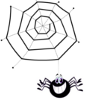 В этом разделе мы публикуем прописи для дошкольников. Занятия по прописям являются непременной частью программы по подготовке руки к письму. Вы можете скачать и распечатать прописи для детей прямо с нашего сайта. Выберите понравившееся вам задание, кликните на картинку, распечатайте бланк с прописями. Наши прописи рассчитаны на детей дошкольного возраста. Игровая подача и разнообразие материала сделают занятия по подготовке руки к письму и развитию мелкой моторики интересными для ребенка. Рисование геометрических фигур на спине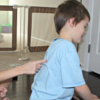 Это очень полезная игра, знакомая многим из детства. Игра способствует снятию мышечных зажимов, развитию тактильного восприятия, стимулирует работу обоих полушарий головного мозга, развивает воображение. Мы предлагаем три варианта игры. Первый, для младших дошкольников с использованием специальных карточек на которых изображены простые фигуры. Ребенок по карточкам определяет нарисованную взрослым фигуру. Второй, для детей старшего дошкльного возраста без карточек - подсказок. И третий вариант с использованием образов изучаемых букв и цифр. Лепка из пластилина для малышей. Рисуем колбасками и шариками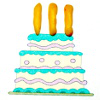 Лепка из пластилина полезна для развития мелкой моторики и воображения у детей. Начинать знакомить малыша с этим интересным и полезным занятием можно уже в возрасте 1-2 лет. Сначала научите ребенка отщипывать небольшие кусочки пластилина от брусочка, катать из него колбаски, шарики. Покажите малышу, как из колбаски можно слепить колечко или спиральку, а шарик можно расплющить пальчиком, превратив его в блинчик.Пальчиковые игры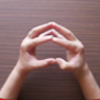 У нас на сайте есть специальный раздел “Логопедические занятия для детей 2-4 лет”. Здесь вы найдете 10 уроков для развития речи у малышей. Помимо других заданий в каждый урок включены также пальчиковые игры (пальчиковая гимнастика). Для занятий подобраны наиболее простые и эффективные пальчиковые игры. Все упражнения снабжены яркими, красочными, анимированными картинками, а также подробной видео-инструкцией.Нетрадиционные техники рисования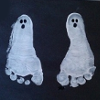 Дети, знакомясь с окружающим миром, пытаются отразить его в своей деятельности - играх, рисовании, лепке, рассказах и т.д. Богатые возможности в этом отношении представляет изобразительная деятельность. Чтобы не ограничивать возможности малышей в выражении впечатлений от окружающего мира, недостаточно традиционного набора изобразительных средств и материалов. Чем разнообразнее будут условия, в которых протекает изобразительная деятельность, содержание, формы, методы и приемы работы с детьми, а также материалы, с которыми они действуют, тем интенсивнее станут развиваться детские художественные способности. Нетрадиционные техники рисования – это толчок к развитию воображения, творчества, проявлению самостоятельности, инициативы, выражения индивидуальности.Игры для развития мелкой моторики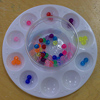 В этом разделе мы собрали разнообразные и наиболее эффективные игры для развития мелкой моторики у дошкольников. Для большинства игр потребуется заранее подготовить определенный реквизит, который вы без труда найдете у себя дома или сможете купить в ближайшем магазине. Игры с прищепками, с пипеткой, пинцетом, изготовление бус из пластиковых трубочек, выкладывание мозаики, упражнение с дыроколом, сортировка семян, игры с переливанием жидкости и многое другое вы найдете в этой статье. Все игры на развитие мелкой моторики снабжены поясняющими фотографиями.

1. Упражнение с пипеткой

Для этого упражнения вам понадобится пипетка и небольшие емкости для наливания жидкости. Я использовала в своей работе игрушки на присосках для ванны. Если перевернуть их обратной стороной, то в присоски можно будет капать окрашеную воду пипеткой. 




2. Упражнение с пинцетом

В те же самые игрушки с присосками пинцетом можно накладывать бусинки.





3. Сортировка мелких предметов

Сортировка по цвету, форме, размеру мелких предметов, например, бусинок.





4. Помпоны и пинцет

Требуется разложить при помощи пинцета помпоны в формочки для льда.





5. Помпоны и щипцы

Требуется сложить при помощи щипцов помпоны в бутылку.





6. Кукольная одежда на прищепках

Развешивание кукольной одежды и лоскутков ткани на веревочке с помощью прищепок также замечательное упражнение для развития мелкой моторики.




7. Коробочка с прищепками

Прищепки можно цеплять не только на веревочку, но и на картонную коробку. Для этих целей подойдет коробка из-под обуви или подарочная упаковка. Чтобы сделать это упражнение более интересным и полезным, я наклеила круглые стикеры с буквами по краю коробки и написала соответствующие буквы на прищепках. Задание состоит в том, чтобы найти и совместить букву на прищепке с буквой на коробке. Можно заменить буквы цифрами или геометрическими фигурами.


8. Болты и гайки

Для этого задания понадобятся гайки и болты крупного размера. Задание: накрутить гайку на болт.





9. Упражнение с дыроколом

Нужно вырезать из картона какую-нибудь фигурку, после чего проделать дыроколом отверстия по краю этой фигурки. Теперь нужно взять цветной шнурок или ленточку и продеть ее в отверстия.




10. Трубочки для коктейля

Разрежьте на мелкие кусочки разноцветные пластиковые трубочки для коктейля. Упражнение состоит в том, чтобы нанизывать на ниточку эти кусочки в определенной последовательности.




11. Бусы 

Нанизывание бусинок на нитку или соломинку прекрасно развивает тонкую моторику.





12. Рисунок из фасоли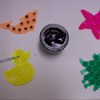 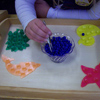 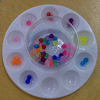 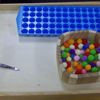 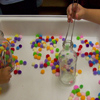 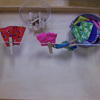 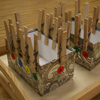 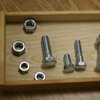 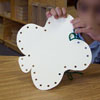 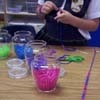 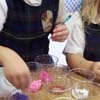 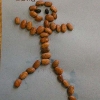 На кусочке картона ребенок рисует простое изображение, например, человечка. После этого наносит клей на линии от карандаша и наклевает фасоль. Работа с такими мелкими предметами как фасоль тренирует мышцы кисти и пальцев.




13. Сортировка семян

Требуется рассортировать различные виды семян с помощью пинцета.





14. Мозаика

Взрослый заранее готовит тонкие полоски цветной бумаги. Ребенок рвет их руками на мелкие кусочки и выкладывает из них мозаику, предварительно смазав их клеем. Это упражнение особенно хорошо подходит детям, которые еще не умеют пользоваться ножницами.



15. Скрепки 

Для работы вам потребуются цветные скрепки и листочки цветной бумаги. Ребенок собирает в стопку листочки одного цвета и скрепляет их скрепкой того же цвета. 




16. Зубочистка

Взрослый заранее рисует на листе бумаги какую-нибудь букву, цифру или простой рисунок. После этого лист бумаги кладется на ковер, и ребенок должен при помощи зубочистки проколоть дырочки по контуру рисунка. Когда работа будет закончена, предложите ребенку посмотреть рисунок на просвет.



17. Цветной песок

Пусть ребенок нарисует простой контурный рисунок на листе бумаги и смажет его клеем. После этого, захватывая пальцами песок, заполнит им рисунок. Даст клею подсохнуть. В конце надо стрести лишний песок с картинки.




18. Наматывание ниток

Заранее подберите мелких игрушечных насекомых для этого задания. Также вам понадобятся белые нитки. Ребенок сначала обматывает нитками фигруки насекомых, после этого сматывает нитки обратно в моток. Нитки в этом упражнении имитируют паутину, так что заодно можно рассказать ребенку о том, как паук охотится на букашек.



19. Переливание жидкостей и не только

Научите ребенка переливать жидкости из одного сосуда в другой. Но начинать лучше с "переливания" семян, например, гороха. После этого можно учиться "переливать" песок, и только потом воду.




20. Конструкторы и пластилин

Общеизвестно, и, тем не менее, напомню, что работа с конструктором и пластилином развивает моторику.

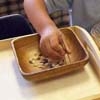 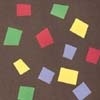 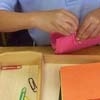 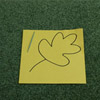 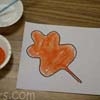 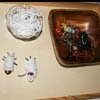 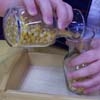 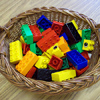 